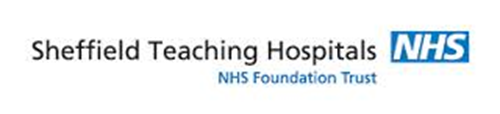 Specialist Prosthodontic Referral Guidelines